Elektrisüsteemi kokkuvõte: september 201719.10.2017Eesti elektritoodang vähenes septembrikuus aastatagusega võrreldes 15%, moodustades kokku 827 GWh. Tootmine taastuvatest allikatest kasvas 12% 116 GWh-ni samal ajal kui tootmine mittetaastuvatest vähenes 18% 711 GWh-ni. Elektritarbimine moodustas kokku 654 GWh, kasvades eelmise aasta septembriga võrreldes 7%. Taastuvatest allikatest toodetud elektri osakaaluks sisemaise tarbimise arvestuses kujunes septembris 15,9%. Kuukokkuvõttes ületas kohalik tootmine elektritarbimist 174 GWh.Elektri kaubanduslik import kasvas mullusega võrreldes 13% 151 GWh-ni. Elektri kaubanduslik eksport vähenes samal ajal kolmandiku võrra, moodustades kokku 325 GWh. Elektri impordist 88% tuli läbi Eesti-Soome ühenduste ja 12% pärines Eesti-Läti piirilt. Elektri ekspordist 91% läks Lätti ning järelejäänud 9% Soome. Kuu kokkuvõttes kujunes Eesti elektrikaubandusbilanss 174 GWh ulatuses netoeksportivaks.Lätis elektritoodang kasvas aastatagusega võrreldes ligikaudu kaks korda 526 GWh-ni. Toodang kasvu soodustas mullusest kõrgem hüdroresurssi saadavus - tänavu septembrikuus oli keskmine vee juurdevool Läti Daugava jõkke 810 m3/s, aasta tagasi samal ajal oli see 198 m3/s. Hüdro- ja tuuleenergia toodang moodustas Läti üldtoodangust 66%. Baltikumi summaarne tootmine kasvas möödunud aasta septembriga võrreldes kokku 7% samal ajal kui tarbimine kasvas 5%. Kolme riigi elektribilansiks kujunes defitsiit 503 GWh ulatuses ehk 24% Baltikumi kogutarbimisest.Põhjamaades kasvas tootmine 3% ja tarbimine 4%. Septembrikuu bilanss osutus 421 GWh ulatuses ülejäägis olevaks. Põhjamaade hüdroreservuaaride täituvus oli septembrikuu lõpu seisuga 81,4% maksimaalsest. Aasta tagasi samal ajal oli hüdroreservuaaride täituvuseks 80,8%.Eesti ja Läti ristlõikel esines ülekandevõimsuste piiranguid seoses hooldustöödega  Loode-Venemaa ja Läti elektrisüsteemides. Eesti ja Soome ristlõikel päev-ette tururaames ülekandevõimsuste piiranguid ei rakendatud.  Septembrikuu Eesti elektrisüsteemi ebabilansist 42% kaubeldi Baltikumi keskmise Elspot hinna alusel, seejuures esines Balti riikide vahel ebabilansside süsteemiefekti kokku 69% ajast. Baltikum oli 56% ajast bilansienergiat eksportiv ning 44% ajast bilansienergiat importiv.ElektribilanssElektrikaubandusbilanssBilansiselgitusElektri tootmine ja tarbimine BaltimaadesJoonis 1: Baltikumi füüsilised elektrivood septembris 2017, GWh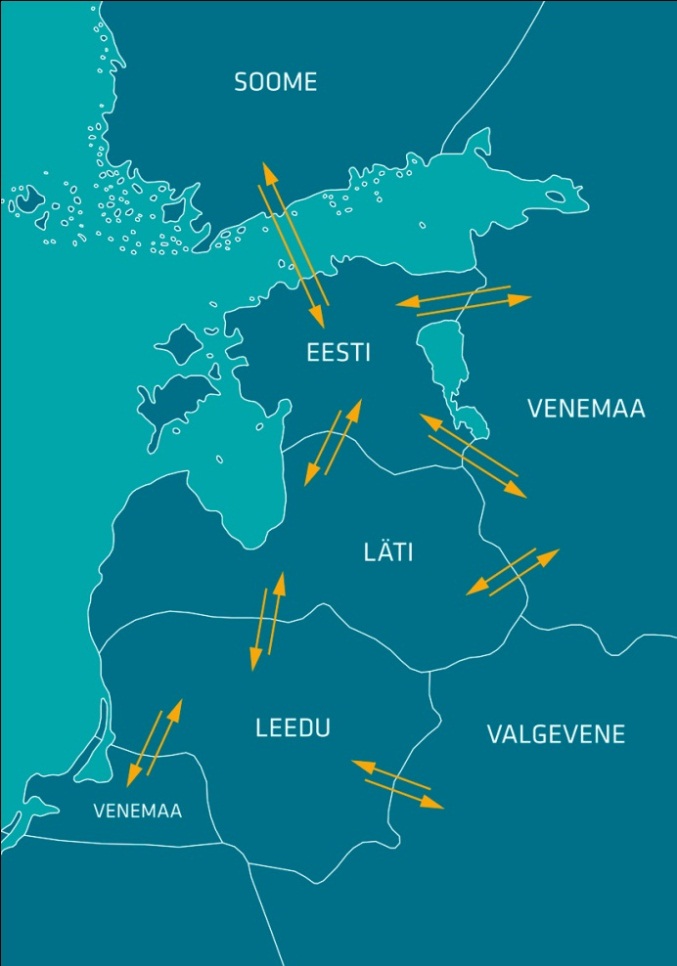 Baltikumi elektrikaubandusbilanssElektri tootmine ja tarbimine PõhjamaadesBilansienergia hinnadAllikad: Elering, Nord Pool, Scada, Augstsprieguma tīkls, Litgrid, Fingrid.Käesolevas kokkuvõttes koostatud bilansside metoodikad asuvad Eleringi kodulehel aadressil http://elering.ee/elektrisusteemi-kuukokkuvotted. EES elektribilanss, GWhSeptember 2017September 2016Muutus %Võrku sisenenud elekter kokku9811 106-11%Sisemaine tootmine827970-15%sh taastuvenergia116,3104,012% - tuuleenergia46,036,725% - hüdroenergia1,92,8-33% - biomass, biogaas68,164,26%Välisliinidelt import15313613%sh füüsiline import603452%sh füüsiline transiit1471368%Võrku läbinud elekter kokku9811 106-11%Sisemaine tarbimine võrgukadudega6546147%Välisliinidele eksport327492-34%sh füüsiline eksport180356-50%sh füüsiline transiit1471368%Bilanss174356-51%Piiriülene elektrikaubandusbilanss, GWhSeptember 2017September 2016Muutus %Import kokku15113413%    sh Eesti-Läti piiril181428%    sh Eesti-Soome13312011%Import läbi päev-ette elektribörsi111113-2%Import läbi päevasisese elektribörsi402191%Eksport kokku325487-33%    sh Eesti-Läti piiril296416-29%    sh Eesti-Soome2970-59%Eksport läbi päev-ette elektribörsi302476-36%Eksport läbi päevasisese elektribörsi2211101%Elektrikaubandusbilanss174353-51%Juhtimistarned ja piirülene ebabilanss Eesti-Läti piiril0,22,3-89%Juhtimistarned ja piirülene ebabilanss Eesti-Soome piiril-0,41,1-134%EES elektribilanss174356-51%Bilansiselgituse kokkuvõtte, GWhSeptember 2017September 2016Muutus %Bilansienergia import6,25,78%Süsteemihalduri poolt sisemaine bilansienergia ost16,719,9-16%Juhtimistarnete ost3,44,5-25%Süsteemiteenuse ost0,82,7-72%EstLink juhtimise bilansienergia ost4,55,4-17%Kokku:31,538,2-18%Bilansienergia eksport7,811,3-31%Süsteemihalduri poolt sisemaine bilansienergia müük15,915,53%Juhtimistarnete müük1,72,5-32%Süsteemiteenuse müük0,82,7-72%EstLink juhtimise bilansienergia müük5,36,1-13%Kokku:31,538,2-18%Elektribilansid Baltimaades, GWhSeptember 2017September 2016Muutus %Tootmine Eestis827970-15%Tootmine Lätis52626698%Tootmine Leedus207225-8%Baltikum kokku1 5601 4617%Tarbimine Eestis6546147%Tarbimine Lätist5655503%Tarbimine Leedus8448015%Baltikum kokku2 0631 9655%Eesti saldo174356-51%Läti saldo-39-284-86%Leedu saldo-637-57611%Baltikum kokku-503-5040%Baltikumi elektrikaubandusbilanss, GWhSeptember 2017September 2016Muutus %Eesti bilanss174353-51%    sh Eesti-Läti278402-31%    sh Eesti-Soome-104-49111%Läti bilanss-44-289-85%    sh Läti-Eesti-278-402-31%    sh Läti-Leedu234113107%Leedu bilanss-722-6885%   sh Leedu-Läti-234-113107%   sh Leedu-Rootsi-251-458-45%   sh Leedu-Poola62102-39%   sh Leedu-kolmandad riigid-299-21837%Elektribilansid Põhjamaades, GWhSeptember 2017September 2016Muutus %Tootmine Norras11 27910 5197%Tootmine Rootsis10 79310 8060%Tootmine Soomes4 6744 5682%Tootmine Taanis1 6611 5636%Põhjamaad kokku28 40627 4563%Tarbimine Norras9 1778 6356%Tarbimine Rootsist9 9339 5214%Tarbimine Soomes6 2876 1822%Tarbimine Taanis2 5892 4984%Põhjamaad kokku27 98526 8364%Norra saldo2 1021 88412%Rootsi saldo8611 285-33%Soome saldo-1 613-1 6140%Taani saldo-928-935-1%Põhjamaad kokku421620-32%Bilansienergia hinnad, €/MWhSeptember 2017September 2016Muutus %Keskmine müügihindEesti44,0232,8334%Läti40,4130,4633%Leedu55,5142,1532%Soome (tootmine)44,5235,2926%Soome (tarbimine)41,5630,8835%Keskmine ostuhindEesti38,9429,7831%Läti38,0528,6933%Leedu26,8719,9735%Soome (tootmine)34,3228,1122%Soome (tarbimine)41,5630,8835%Max müügihindEesti198,83154,7329%Läti167,27160,704%Leedu165,64158,984%Soome (tootmine, tarbimine)315,00150,00110%Min ostuhindEesti1,502,30-35%Läti2,912,910%Leedu2,942,940%Soome (tootmine, tarbimine)9,659,72-1%Keskmine EES avatud tarne hindKeskmine ostuhind73,6264,1515%Keskmine müügihind16,729,6274%